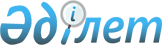 О районном бюджете на 2020-2022 годыРешение Ордабасинского районного маслихата Туркестанской области от 24 декабря 2019 года № 54/1. Зарегистрировано Департаментом юстиции Туркестанской области 27 декабря 2019 года № 5334
      Примечание ИЗПИ!

      Настоящее решение вводится в действие с 01.01.2020.
      В соответствии с пунктом 2 статьи 9, пунктом 2 статьи 75 Бюджетного кодекса Республики Казахстан от 4 декабря 2008 года и подпунктом 1) пункта 1 статьи 6 Закона Республики Казахстан от 23 января 2001 года "О местном государственном управлении и самоуправлении в Республике Казахстан" и решением Туркестанского областного маслихата от 9 декабря 2019 года № 44/472-VI "Об областном бюджете на 2020-2022 годы", зарегистрированного в Реестре государственной регистрации нормативных правовых актов за № 5296, Ордабасинский районный маслихат РЕШИЛ:
      1. Утвердить районный бюджет Ордабасинского района на 2020-2022 годы согласно приложению 1 соответственно, в том числе на 2020 год в следующих объемах:
      1) доходы – 28 614 574 тысяч тенге:
      налоговые поступления – 1 828 363 тысяч тенге;
      неналоговые поступления – 15 114 тысяч тенге;
      поступления от продажи основного капитала – 187 793 тысяч тенге;
      поступления трансфертов – 26 583 304 тысяч тенге;
      2) затраты – 28 935 909 тысяч тенге;
      3) чистое бюджетное кредитование – -22 345 тысяч тенге:
      бюджетные кредиты – 91 340 тысяч тенге;
      погашение бюджетных кредитов – 113 685 тысяч тенге;
      4) сальдо по операциям с финансовыми активами – 0:
      приобретение финансовых активов – 0;
      поступления от продажи финансовых активов государства – 0;
      5) дефицит (профицит) бюджета – -298 990 тысяч тенге;
      6) финансирование дефицита (использование профицита) бюджета - 298 990 тысяч тенге:
      поступление займов – 91 340 тысяч тенге; 
      погашение займов – 35 236 тысяч тенге;
      используемые остатки бюджетных средств – 242 886 тысяч тенге.
      Сноска. Пункт 1 - в редакции решения Ордабасинского районного маслихата Туркестанской области от 14.12.2020 № 72/1 (вводится в действие с 01.01.2020).


      2. Утвердить на 2020 год норматив распределения общей суммы корпоративного подоходного налога с юридических лиц, за исключением поступлений от субъектов крупного предпринимательства и организаций нефтяного сектора 50 процентов, поступлений индивидуального подоходного налога с доходов, облагаемых у источника выплаты 50 процентов, индивидуального подоходного налога с доходов иностранных граждан, не облагаемых у источника выплаты 50 процентов и социального налога 50 процентов в областной бюджет.
      3. Утвердить объем бюджетных субвенций передаваемых из областного бюджета в бюджет района на 2020 год в сумме 14 564 522 тысяч тенге.
      4. Утвердить резерв акимата района на 2020 год в сумме 8 000 тысяч тенге.
      5. Утвердить перечень бюджетных программ развития районного бюджета на 2020 год с разделением на бюджетные программы, направленные на реализацию бюджетных инвестиционных проектов (программ) и формирование юридических лиц согласно приложению 4.
      6. Утвердить на 2020 год размеры распределение трансфертов из районного (города областного значения) бюджета в бюджеты сельских округов согласно приложению 5, в общей сумме 1 043 639 тысяч тенге:
      сельский округ Бадам 142 986 тысяч тенге;
      сельский округ Бугунь 55 045 тысяч тенге;
      сельский округ Буржар 114 281 тысяч тенге;
      сельский округ Женис 60 916 тысяч тенге;
      сельский округ Каракум 91 638 тысяч тенге;
      сельский округ Караспан 88 167 тысяч тенге;
      сельский округ Кажымухан 289 975 тысяч тенге;
      сельский округ Тортколь 116 934 тысяч тенге;
      сельский округ Шубар 49 431 тысяч тенге;
      сельский округ Шубарсу 34 266 тысяч тенге.
      7. Утвердить перечень бюджетных программ, не подлежащих секвестру в процессе исполнения местного бюджета на 2020 год, согласно приложению 6.
      8. Утвердить на 2020 год повышенные на двадцать пять процентов должностные оклады и тарифные ставки специалистам в районе социального обеспечения, образования, культуры, спорта и ветеринарии, являющимся гражданскими служащими и работающим в сельской местности в организациях, финансируемых из районного бюджета, по сравнению с окладами и ставками гражданских служащих, занимающихся этими видами деятельности в районных условиях.
      9. Государственному учреждению "Аппарат Ордабасинского районного маслихата" в установленном законодательством Республики Казахстан порядке:
      1) государственную регистрацию настоящего решения в Республиканском государственном учреждении "Департамент юстиции Туркестанской области Министерства юстиции Республики Казахстан";
      2) размещение настоящего решения на интернет-ресурсе Ордабасинского районного маслихата после его официального опубликования.
      10. Настоящее решение вводится в действие с 1 января 2020 года.  Районный бюджет на 2020 год
      Сноска. Приложение 1 - в редакции решения Ордабасинского районного маслихата Туркестанской области от 14.12.2020 № 72/1 (вводится в действие с 01.01.2020). Районный бюджет на 2021 год Районный бюджет на 2022 год Перечень бюджетных программ развития районного бюджета на 2020-2022 год с разделением на бюджетные программы, направленные на реализацию бюджетных инвестиционных проектов (программ) и формирование юридических лиц
      Сноска. Приложение 4 - в редакции решения Ордабасинского районного маслихата Туркестанской области от 04.06.2020 № 63/1 (вводится в действие с 01.01.2020). Распределение трансфертов из районного (города областного значения) бюджета на 2020 год Перечень местных бюджетов, которые не подлежат секвестру в процессе исполнения местного бюджета на 2020 год
					© 2012. РГП на ПХВ «Институт законодательства и правовой информации Республики Казахстан» Министерства юстиции Республики Казахстан
				
      Председатель сессии

      районного маслихата

К. Кулсариев

      Секретарь районного маслихата

Б. Садвахасов
Приложение 1 к решению
Ордабасинского районного
маслихата от 24 декабря
2020 года № 54/1
Категория
Категория
Категория
Категория
Категория
Сумма, тысяч тенге
Класс
Класс
Класс
Класс
Сумма, тысяч тенге
Подкласс
Подкласс
Подкласс
Сумма, тысяч тенге
Специфика
Специфика
Сумма, тысяч тенге
Наименование
Наименование
Сумма, тысяч тенге
1. Доходы
28 614 574
1
Налоговые поступления
1 828 363
01
Подоходный налог
1 017 059
1
Корпоративный подоходный налог
179 004
2
Индивидуальный подоходный налог
838 055
03
Социальный налог
529 731
1
Социальный налог
529 731
04
Налоги на собственность
237 036
1
Налоги на имущество
232 500
5
Единый земельный налог
4 536
05
Внутренние налоги на товары, работы и услуги
27 398
2
Акцизы
8 452
3
Поступления за использование природных и других ресурсов
3 806
4
Сборы за ведение предпринимательской и профессиональной деятельности
15 110
5
Налог на игорный бизнес
30
08
Обязательные платежи, взимаемые за совершение юридически значимых действий и (или) выдачу документов уполномоченными на то государственными органами или должностными лицами
17 139
1
Государственная пошлина
17 139
2
Неналоговые поступления
15 114
01
Доходы от государственной собственности
5 764
1
Поступления части чистого дохода государственных предприятий
578
3
Поступления денег от проведения государственных закупок, организуемых государственными учреждениями, финансируемыми из государственного бюджета
287
5
Доходы от аренды имущества, находящегося в государственной собственности 
4 871
7
Вознаграждения по кредитам, выданным из государственного бюджета
28
03
Поступления денег от проведения государственных закупок, организуемых государственными учреждениями, финансируемыми из государственного бюджета
109
1
Поступления денег от проведения государственных закупок, организуемых государственными учреждениями, финансируемыми из местного бюджета
109
04
Штрафы, пени, санкции, взыскания, налагаемые государственными учреждениями, финансируемыми из государственного бюджета, а также содержащимися и финансируемыми из бюджета (сметы расходов) Национального Банка Республики Казахстан
1 684
1
Штрафы, пени, санкции, взыскания, налагаемые государственными учреждениями, финансируемыми из государственного бюджета, а также содержащимися и финансируемыми из бюджета (сметы расходов) Национального Банка Республики Казахстан, за исключением поступлений от организаций нефтяного сектора и в Фонд компенсации потерпевшим
1 684
06
Прочие неналоговые поступления 
7 557
1
Прочие неналоговые поступления 
7 557
3
Поступления от продажи основного капитала
187 793
01
Продажа государственного имущества, закрепленного за государственными учреждениями
156 276
01
Продажа государственного имущества, закрепленного за государственными учреждениями
156 276
03
Продажа земли и нематериальных активов
31 517
1
Продажа земли
31 517
4
Поступления трансфертов 
26 583 304
01
Трансферты из нижестоящих органов государственного управления
640 265
3
Трансферты из бюджетов городов районного значения, сел, поселков, сельских округов
640 265
02
Трансферты из вышестоящих органов государственного управления
25 943 039
2
Трансферты из областного бюджета
25 943 039
Функциональная группа
Функциональная группа
Функциональная группа
Функциональная группа
Функциональная группа
Сумма, тысяч тенге
Функциональная подгруппа
Функциональная подгруппа
Функциональная подгруппа
Функциональная подгруппа
Сумма, тысяч тенге
Администратор бюджетных программ
Администратор бюджетных программ
Администратор бюджетных программ
Сумма, тысяч тенге
Программа
Программа
Сумма, тысяч тенге
Подпрограмма
Подпрограмма
Сумма, тысяч тенге
Наименование
Наименование
Сумма, тысяч тенге
2. Затраты
28 935 909
01
Государственные услуги общего характера
738 206
1
Представительные, исполнительные и другие органы, выполняющие общие функции государственного управления
221 339
112
Аппарат маслихата района (города областного значения)
25 566
001
Услуги по обеспечению деятельности маслихата района (города областного значения)
25 566
122
Аппарат акима района (города областного значения)
195 773
001
Услуги по обеспечению деятельности акима района (города областного значения)
143 128
003
Капитальные расходы государственного органа
1 620
113
Целевые текущие трансферты нижестоящим бюджетам
51 025
2
Финансовая деятельность
17 117
489
Отдел государственных активов и закупок района (города областного значения)
17 117
001
Услуги по реализации государственной политики в области управления государственных активов и закупок на местном уровне
12 387
004
Проведение оценки имущества в целях налогообложения
2 492
005
Приватизация, управление коммунальным имуществом, постприватизационная деятельность и регулирование споров, связанных с этим
2 238
9
Прочие государственные услуги общего характера
499 750
458
Отдел жилищно-коммунального хозяйства, пассажирского транспорта и автомобильных дорог района (города областного значения)
383 249
001
Услуги по реализации государственной политики на местном уровне в области жилищно-коммунального хозяйства, пассажирского транспорта и автомобильных дорог
127 440
067
Капитальные расходы подведомственных государственных учреждений и организаций
33 091
113
Целевые текущие трансферты нижестоящим бюджетам
222 718
459
Отдел экономики и финансов района (города областного значения)
28 383
001
Услуги по реализации государственной политики в области формирования и развития экономической политики, государственного планирования, исполнения бюджета и управления коммунальной собственностью района (города областного значения)
28 383
467
Отдел строительства района (города областного значения)
88 118
040
Развитие объектов государственных органов
88 118
02
Оборона
161 408
1
Военные нужды
13 537
122
Аппарат акима района (города областного значения)
13 537
005
Мероприятия в рамках исполнения всеобщей воинской обязанности
13 537
2
Организация работы по чрезвычайным ситуациям
147 871
122
Аппарат акима района (города областного значения)
147 871
006
Предупреждение и ликвидация чрезвычайных ситуаций масштаба района (города областного значения)
144 901
007
Мероприятия по профилактике и тушению степных пожаров районного (городского) масштаба, а также пожаров в населенных пунктах, в которых не созданы органы государственной противопожарной службы
2 970
03
Общественный порядок, безопасность, правовая, судебная, уголовно-исполнительная деятельность
10 112
9
Прочие услуги в области общественного порядка и безопасности
10 112
458
Отдел жилищно-коммунального хозяйства, пассажирского транспорта и автомобильных дорог района (города областного значения)
10 112
021
Обеспечение безопасности дорожного движения в населенных пунктах
10 112
04
Образование
18 370 230
1
Дошкольное воспитание и обучение
2 183 910
464
Отдел образования района (города областного значения)
2 183 910
009
Обеспечение деятельности организаций дошкольного воспитания и обучения
11 288
040
Реализация государственного образовательного заказа в дошкольных организациях образования
2 172 622
2
Начальное, основное среднее и общее среднее образование
15 635 912
464
Отдел образования района (города областного значения)
14 732 073
003
Общеобразовательное обучение
14 581 576
006
Дополнительное образование для детей
150 497
467
Отдел строительства района (города областного значения)
903 839
024
Строительство и реконструкция объектов начального, основного среднего и общего среднего образования
903 839
9
Прочие услуги в области образования
550 408
464
Отдел образования района (города областного значения)
550 408
001
Услуги по реализации государственной политики на местном уровне в области образования
19 468
005
Приобретение и доставка учебников, учебно-методических комплексов для государственных учреждений образования района (города областного значения)
352 764
015
Ежемесячные выплаты денежных средств опекунам (попечителям) на содержание ребенка-сироты (детей-сирот), и ребенка (детей), оставшегося без попечения родителей
38 188
067
Капитальные расходы подведомственных государственных учреждений и организаций
33 344
113
Целевые текущие трансферты нижестоящим бюджетам
106 644
06
Социальная помощь и социальное обеспечение
1 559 884
1
Социальное обеспечение
800 835
451
Отдел занятости и социальных программ района (города областного значения)
796 848
005
Государственная адресная социальная помощь
796 848
464
Отдел образования района (города областного значения)
3 987
030
Содержание ребенка (детей), переданного патронатным воспитателям
3 987
2
Социальная помощь
704 875
451
Отдел занятости и социальных программ района (города областного значения)
704 875
002
Программа занятости
344 017
004
Оказание социальной помощи на приобретение топлива специалистам здравоохранения, образования, социального обеспечения, культуры, спорта и ветеринарии в сельской местности в соответствии с законодательством Республики Казахстан
22 848
006
Оказание жилищной помощи
1 790
007
Социальная помощь отдельным категориям нуждающихся граждан по решениям местных представительных органов
98 811
010
Материальное обеспечение детей-инвалидов, воспитывающихся и обучающихся на дому
4 233
014
Оказание социальной помощи нуждающимся гражданам на дому
77 134
015
Территориальные центры социального обслуживания пенсионеров и инвалидов
8 708
017
Обеспечение нуждающихся инвалидов обязательными гигиеническими средствами и предоставление услуг специалистами жестового языка, индивидуальными помощниками в соответствии с индивидуальной программой реабилитации инвалида
76 554
023
Обеспечение деятельности центров занятости населения
70 780
9
Прочие услуги в области социальной помощи и социального обеспечения
54 174
451
Отдел занятости и социальных программ района (города областного значения)
54 174
001
Услуги по реализации государственной политики на местном уровне в области обеспечения занятости и реализации социальных программ для населения
37 368
011
Оплата услуг по зачислению, выплате и доставке пособий и других социальных выплат
10 000
050
Обеспечение прав и улучшение качества жизни инвалидов в Республике Казахстан
6 806
07
Жилищно-коммунальное хозяйство
3 482 547
1
Жилищное хозяйство
895 243
458
Отдел жилищно-коммунального хозяйства, пассажирского транспорта и автомобильных дорог района (города областного значения)
353 018
002
Изъятие, в том числе путем выкупа земельных участков для государственных надобностей и связанное с этим отчуждение недвижимого имущества
10 493
003
Организация сохранения государственного жилищного фонда
10 983
033
Проектирование, развитие и (или) обустройство инженерно-коммуникационной инфраструктуры
97 891
070
Возмещение платежей населения по оплате коммунальных услуг в режиме чрезвычайного положения в Республике Казахстан
233 651
467
Отдел строительства района (города областного значения)
542 225
003
Проектирование и (или) строительство, реконструкция жилья коммунального жилищного фонда
6 901
004
Проектирование, развитие и (или) обустройство инженерно-коммуникационной инфраструктуры
441 356
098
Приобретение жилья коммунального жилищного фонда
93 968
2
Коммунальное хозяйство
774 331
458
Отдел жилищно-коммунального хозяйства, пассажирского транспорта и автомобильных дорог района (города областного значения)
774 331
012
Функционирование системы водоснабжения и водоотведения
442 816
048
Развитие благоустройства городов и населенных пунктов
60 151
058
Развитие системы водоснабжения и водоотведения в сельских населенных пунктах
271 364
3
Благоустройство населенных пунктов
1 812 973
458
Отдел жилищно-коммунального хозяйства, пассажирского транспорта и автомобильных дорог района (города областного значения)
1 812 973
015
Освещение улиц в населенных пунктах
155 320
018
Благоустройство и озеленение населенных пунктов
1 657 653
08
Культура, спорт, туризм и информационное пространство
760 109
1
Деятельность в области культуры
169 019
455
Отдел культуры и развития языков района (города областного значения)
169 019
003
Поддержка культурно-досуговой работы
169 019
2
Спорт
333 490
465
Отдел физической культуры и спорта района (города областного значения)
314 384
001
Услуги по реализации государственной политики на местном уровне в сфере физической культуры и спорта
10 353
005
Развитие массового спорта и национальных видов спорта
281 119
006
Проведение спортивных соревнований на районном (города областного значения) уровне
6 450
007
Подготовка и участие членов сборных команд района (города областного значения) по различным видам спорта на областных спортивных соревнованиях
5 532
032
Капитальные расходы подведомственных государственных учреждений и организаций
10 930
467
Отдел строительства района (города областного значения)
19 106
008
Развитие объектов спорта
19 106
3
Информационное пространство
150 445
455
Отдел культуры и развития языков района (города областного значения)
111 709
006
Функционирование районных (городских) библиотек
102 008
007
Развитие государственного языка и других языков народа Казахстана
9 701
456
Отдел внутренней политики района (города областного значения)
38 736
002
Услуги по проведению государственной информационной политики
38 736
9
Прочие услуги по организации культуры, спорта, туризма и информационного пространства
107 155
455
Отдел культуры и развития языков района (города областного значения)
8 331
001
Услуги по реализации государственной политики на местном уровне в области развития языков и культуры
8 331
456
Отдел внутренней политики района (города областного значения)
98 824
001
Услуги по реализации государственной политики на местном уровне в области информации, укрепления государственности и формирования социального оптимизма граждан
39 297
003
Реализация мероприятий в сфере молодежной политики
36 497
032
Капитальные расходы подведомственных государственных учреждений и организаций
23 030
09
Топливно-энергетический комплекс и недропользование
478 152
9
Прочие услуги в области топливно-энергетического комплекса и недропользования
478 152
458
Отдел жилищно-коммунального хозяйства, пассажирского транспорта и автомобильных дорог района (города областного значения)
478 152
036
Развитие газотранспортной системы
478 152
10
Сельское, водное, лесное, рыбное хозяйство, особо охраняемые природные территории, охрана окружающей среды и животного мира, земельные отношения
98 082
1
Сельское хозяйство
26 809
462
Отдел сельского хозяйства района (города областного значения)
24 403
001
Услуги по реализации государственной политики на местном уровне в сфере сельского хозяйства
24 403
473
Отдел ветеринарии района (города областного значения)
2 406
001
Услуги по реализации государственной политики на местном уровне в сфере ветеринарии
2 406
6
Земельные отношения
31 332
463
Отдел земельных отношений района (города областного значения)
31 332
001
Услуги по реализации государственной политики в области регулирования земельных отношений на территории района (города областного значения)
28 444
006
Землеустройство, проводимое при установлении границ районов, городов областного значения, районного значения, сельских округов, поселков, сел
2 888
9
Прочие услуги в области сельского, водного, лесного, рыбного хозяйства, охраны окружающей среды и земельных отношений
39 941
459
Отдел экономики и финансов района (города областного значения)
31 071
099
Реализация мер по оказанию социальной поддержки специалистов
31 071
462
Отдел сельского хозяйства района (города областного значения)
8 870
099
Реализация мер по оказанию социальной поддержки специалистов
8 870
11
Промышленность, архитектурная, градостроительная и строительная деятельность
181 705
2
Архитектурная, градостроительная и строительная деятельность
181 705
467
Отдел строительства района (города областного значения)
167 344
001
Услуги по реализации государственной политики на местном уровне в области строительства
69 985
017
Капитальные расходы государственного органа
97 359
468
Отдел архитектуры и градостроительства района (города областного значения)
14 361
001
Услуги по реализации государственной политики в области архитектуры и градостроительства на местном уровне
11 764
004
Капитальные расходы государственного органа
2 597
12
Транспорт и коммуникации
422 169
1
Автомобильный транспорт
422 169
458
Отдел жилищно-коммунального хозяйства, пассажирского транспорта и автомобильных дорог района (города областного значения)
422 169
023
Обеспечение функционирования автомобильных дорог
20 414
045
Капитальный и средний ремонт автомобильных дорог районного значения и улиц населенных пунктов
401 755
13
Прочие
1 369 772
3
Поддержка предпринимательской деятельности и защита конкуренции
30 257
469
Отдел предпринимательства района (города областного значения)
30 257
001
Услуги по реализации государственной политики на местном уровне в области развития предпринимательства
23 257
113
Целевые текущие трансферты нижестоящим бюджетам
7 000
9
Прочие
1 339 515
458
Отдел жилищно-коммунального хозяйства, пассажирского транспорта и автомобильных дорог района (города областного значения)
706 547
062
Реализация мероприятий по социальной и инженерной инфраструктуре в сельских населенных пунктах в рамках проекта "Ауыл-Ел бесігі"
706 547
464
Отдел образования района (города областного значения)
524 562
077
Реализация мероприятий по социальной и инженерной инфраструктуре в сельских населенных пунктах в рамках проекта "Ауыл-Ел бесігі"
524 562
465
Отдел физической культуры и спорта района (города областного значения)
108 406
096
Выполнение государственных обязательств по проектам государственно-частного партнерства
108 406
14
Обслуживание долга
100
1
Обслуживание долга
100
459
Отдел экономики и финансов района (города областного значения)
100
021
Обслуживание долга местных исполнительных органов по выплате вознаграждений и иных платежей по займам из областного бюджета
100
15
Трансферты
1 302 606
1
Трансферты
1 302 606
459
Отдел экономики и финансов района (города областного значения)
1 302 606
006
Возврат неиспользованных (недоиспользованных) целевых трансфертов
509
024
Целевые текущие трансферты из нижестоящего бюджета на компенсацию потерь вышестоящего бюджета в связи с изменением законодательства
82 630
038
Субвенции
1 029 965
052
Возврат сумм неиспользованных (недоиспользованных) целевых трансфертов на развитие, выделенных в истекшем финансовом году, разрешенных доиспользовать по решению Правительства Республики Казахстан
8 315
053
Возврат сумм неиспользованных (недоиспользованных) целевых трансфертов на развитие, выделенных в истекшем финансовом году, разрешенных доиспользовать по решению местных исполнительных органов
699
054
Возврат сумм неиспользованных (недоиспользованных) целевых трансфертов, выделенных из республиканского бюджета за счет целевого трансферта из Национального фонда Республики Казахстан
180 488
16
Погашение займов
827
1
Погашение займов
827
459
Отдел экономики и финансов района (города областного значения)
827
022
Возврат неиспользованных бюджетных кредитов, выданных из местного бюджета
827
3. Чистое бюджетное кредитование
-22 345
Функциональная группа
Функциональная группа
Функциональная группа
Функциональная группа
Функциональная группа
Функциональная подгруппа
Функциональная подгруппа
Функциональная подгруппа
Функциональная подгруппа
Сумма, тысяч тенге
Администратор бюджетных программ
Администратор бюджетных программ
Администратор бюджетных программ
Сумма, тысяч тенге
Программа
Программа
Сумма, тысяч тенге
Подпрограмма
Подпрограмма
Сумма, тысяч тенге
Наименование
Наименование
Сумма, тысяч тенге
Бюджетные кредиты
91 340
10
Сельское, водное, лесное, рыбное хозяйство, особо охраняемые природные территории, охрана окружающей среды и животного мира, земельные отношения
91 340
9
Прочие услуги в области сельского, водного, лесного, рыбного хозяйства, охраны окружающей среды и земельных отношений
91 340
459
Отдел экономики и финансов района (города областного значения)
91 340
018
Бюджетные кредиты для реализации мер социальной поддержки специалистов
91 340
Категория
Категория
Категория
Категория
Категория
Сумма, тысяч тенге
Класс
Класс
Класс
Класс
Сумма, тысяч тенге
Подкласс
Подкласс
Подкласс
Сумма, тысяч тенге
Специфика
Специфика
Сумма, тысяч тенге
Наименование
Наименование
Сумма, тысяч тенге
Погашение бюджетных кредитов
113 685
5
Погашение бюджетных кредитов
113 685
1
Погашение бюджетных кредитов
113 685
1
Погашение бюджетных кредитов, выданных из государственного бюджета
113 685
13
Погашение бюджетных кредитов, выданных из местного бюджета физическим лицам
113 685
4. Сальдо по операциям с финансовыми активами
0
Приобретение финансовых активов
0
Поступления от продажи финансовых активов государства
0
5. Дефицит (профицит) бюджета
-298 990
6. Финансирование дефицита (использование профицита) бюджета
298 990
Категория
Категория
Категория
Категория
Категория
Сумма, тысяч тенге
Класс
Класс
Класс
Класс
Сумма, тысяч тенге
Подкласс
Подкласс
Подкласс
Сумма, тысяч тенге
Специфика
Специфика
Сумма, тысяч тенге
Наименование
Наименование
Сумма, тысяч тенге
Поступления займов
91 340
7
Поступления займов
91 340
01
Внутренние государственные займы
91 340
2
Договоры займа
91 340
03
Займы, получаемые местным исполнительным органом района (города областного значения)
91 340
Функциональная группа
Функциональная группа
Функциональная группа
Функциональная группа
Функциональная группа
Сумма, тысяч тенге
Функциональная подгруппа
Функциональная подгруппа
Функциональная подгруппа
Функциональная подгруппа
Сумма, тысяч тенге
Администратор бюджетных программ
Администратор бюджетных программ
Администратор бюджетных программ
Сумма, тысяч тенге
Программа
Программа
Сумма, тысяч тенге
Подпрограмма
Подпрограмма
Сумма, тысяч тенге
Наименование
Наименование
Сумма, тысяч тенге
Погашение займов
35 236
16
Погашение займов
35 236
1
Погашение займов
35 236
459
Отдел экономики и финансов района (города областного значения
35 236
005
Погашение долга местного исполнительного органа перед вышестоящим бюджетом
35 236
Категория
Категория
Категория
Категория
Категория
Сумма, тысяч тенге
Класс
Класс
Класс
Класс
Сумма, тысяч тенге
Подкласс
Подкласс
Подкласс
Сумма, тысяч тенге
Специфика
Специфика
Сумма, тысяч тенге
Наименование
Наименование
Сумма, тысяч тенге
8
Используемые остатки бюджетных средств
242 886Приложение 2 к решению
Ордабасинского районного
маслихата от 24 декабря
2020 года № 54/1
Категория
Категория
Категория
Категория
Категория
Категория
Категория
Сумма, тысяч тенге
Класс
Класс
Класс
Класс
Класс
Класс
Сумма, тысяч тенге
Подкласс
Подкласс
Подкласс
Подкласс
Сумма, тысяч тенге
Специфика
Специфика
Сумма, тысяч тенге
Наименование
Наименование
Сумма, тысяч тенге
1. Доходы
19 197 167
1
Налоговые поступления
1 151 311
01
01
Подоходный налог
457 130
Корпоративный подоходный налог
33 143
2
2
Индивидуальный подоходный налог
423 987
03
03
Социальный налог
393 281
1
1
Социальный налог
393 281
04
04
Налоги на собственность
240 651
1
1
Налоги на имущество
240 295
5
5
Единый земельный налог
356
05
05
Внутренние налоги на товары, работы и услуги
45 818
2
2
Акцизы
14 162
3
3
Поступления за использование природных и других ресурсов
6 234
4
4
Сборы за ведение предпринимательской и профессиональной деятельности
24 689
5
5
Налог на игорный бизнес
733
07
07
Прочие налоги
801
01
01
Прочие налоги
801
08
08
Обязательные платежи, взимаемые за совершение юридически значимых действий и (или) выдачу документов уполномоченными на то государственными органами или должностными лицами
13 630
1
1
Государственная пошлина
13 630
2
Неналоговые поступления
18 802
01
01
Доходы от государственной собственности
8 182
1
1
Поступления части чистого дохода государственных предприятий
122
3
3
Дивиденды на государственные пакеты акций, находящиеся в государственной собственности
263
5
5
Доходы от аренды имущества, находящегося в государственной собственности 
7 757
7
7
Вознаграждения по кредитам, выданным из государственного бюджета
40
06
06
Прочие неналоговые поступления 
10 620
1
1
Прочие неналоговые поступления 
10 620
3
Поступления от продажи основного капитала
37 815
03
03
Продажа земли и нематериальных активов
37 815
1
1
Продажа земли
37 815
4
Поступления трансфертов 
17 989 239
02
02
Трансферты из вышестоящих органов государственного управления
17 989 239
2
2
Трансферты из областного бюджета
17 989 239
Функциональная группа
Функциональная группа
Функциональная группа
Функциональная группа
Функциональная группа
Функциональная группа
Функциональная группа
Сумма, тысяч тенге
Функциональная подгруппа
Функциональная подгруппа
Функциональная подгруппа
Функциональная подгруппа
Функциональная подгруппа
Функциональная подгруппа
Сумма, тысяч тенге
Администратор бюджетных программ
Администратор бюджетных программ
Администратор бюджетных программ
Администратор бюджетных программ
Сумма, тысяч тенге
Программа
Программа
Сумма, тысяч тенге
Подпрограмма
Подпрограмма
Сумма, тысяч тенге
Наименование
Наименование
Сумма, тысяч тенге
2. Затраты
19 197 167
01
Государственные услуги общего характера
241 483
1
1
Представительные, исполнительные и другие органы, выполняющие общие функции государственного управления
152 838
112
112
Аппарат маслихата района (города областного значения)
25 566
001
Услуги по обеспечению деятельности маслихата района (города областного значения)
25 566
122
122
Аппарат акима района (города областного значения)
127 272
001
Услуги по обеспечению деятельности акима района (города областного значения)
127 272
2
2
Финансовая деятельность
20 323
459
459
Отдел экономики и финансов района (города областного значения)
5 600
003
Проведение оценки имущества в целях налогообложения
2 600
010
Приватизация, управление коммунальным имуществом, постприватизационная деятельность и регулирование споров, связанных с этим
3 000
489
489
Отдел государственных активов и закупок района (города областного значения)
14 723
001
Услуги по реализации государственной политики в области управления государственных активов и закупок на местном уровне
14 723
9
9
Прочие государственные услуги общего характера
68 322
458
458
Отдел жилищно-коммунального хозяйства, пассажирского транспорта и автомобильных дорог района (города областного значения)
27 469
001
Услуги по реализации государственной политики на местном уровне в области жилищно-коммунального хозяйства, пассажирского транспорта и автомобильных дорог
27 469
459
459
Отдел экономики и финансов района (города областного значения)
40 853
001
Услуги по реализации государственной политики в области формирования и развития экономической политики, государственного планирования, исполнения бюджета и управления коммунальной собственностью района (города областного значения)
40 853
02
Оборона
40 583
1
1
Военные нужды
13 847
122
122
Аппарат акима района (города областного значения)
13 847
005
Мероприятия в рамках исполнения всеобщей воинской обязанности
13 847
2
2
Организация работы по чрезвычайным ситуациям
26 736
122
122
Аппарат акима района (города областного значения)
26 736
006
Предупреждение и ликвидация чрезвычайных ситуаций масштаба района (города областного значения)
23 736
007
Мероприятия по профилактике и тушению степных пожаров районного (городского) масштаба, а также пожаров в населенных пунктах, в которых не созданы органы государственной противопожарной службы
3 000
03
Общественный порядок, безопасность, правовая, судебная, уголовно-исполнительная деятельность
31 806
9
9
Прочие услуги в области общественного порядка и безопасности
31 806
458
458
Отдел жилищно-коммунального хозяйства, пассажирского транспорта и автомобильных дорог района (города областного значения)
31 806
021
Обеспечение безопасности дорожного движения в населенных пунктах
31 806
04
Образование
14 430 165
1
1
Дошкольное воспитание и обучение
2 044 108
464
464
Отдел образования района (города областного значения)
2 044 108
040
Реализация государственного образовательного заказа в дошкольных организациях образования
2 044 108
2
2
Начальное, основное среднее и общее среднее образование
11 980 157
464
464
Отдел образования района (города областного значения)
10 147 222
003
Общеобразовательное обучение
10 014 810
006
Дополнительное образование для детей
132 412
467
467
Отдел строительства района (города областного значения)
1 832 935
024
Строительство и реконструкция объектов начального, основного среднего и общего среднего образования
1 832 935
9
9
Прочие услуги в области образования
405 900
464
464
Отдел образования района (города областного значения)
405 900
001
Услуги по реализации государственной политики на местном уровне в области образования
15 335
005
Приобретение и доставка учебников, учебно-методических комплексов для государственных учреждений образования района (города областного значения)
353 295
015
Ежемесячные выплаты денежных средств опекунам (попечителям) на содержание ребенка-сироты (детей-сирот), и ребенка (детей), оставшегося без попечения родителей
37 270
06
Социальная помощь и социальное обеспечение
665 295
1
1
Социальное обеспечение
253 849
451
451
Отдел занятости и социальных программ района (города областного значения)
250 000
005
Государственная адресная социальная помощь
250 000
464
464
Отдел образования района (города областного значения)
3 849
030
Содержание ребенка (детей), переданного патронатным воспитателям
3 849
2
2
Социальная помощь
347 005
451
451
Отдел занятости и социальных программ района (города областного значения)
347 005
002
Программа занятости
41 110
004
Оказание социальной помощи на приобретение топлива специалистам здравоохранения, образования, социального обеспечения, культуры, спорта и ветеринарии в сельской местности в соответствии с законодательством Республики Казахстан
22 848
006
Оказание жилищной помощи
7 840
007
Социальная помощь отдельным категориям нуждающихся граждан по решениям местных представительных органов
77 135
010
Материальное обеспечение детей-инвалидов, воспитывающихся и обучающихся на дому
4 233
014
Оказание социальной помощи нуждающимся гражданам на дому
64 414
015
Территориальные центры социального обслуживания пенсионеров и инвалидов
7 082
017
Обеспечение нуждающихся инвалидов обязательными гигиеническими средствами и предоставление услуг специалистами жестового языка, индивидуальными помощниками в соответствии с индивидуальной программой реабилитации инвалида
52 487
023
Обеспечение деятельности центров занятости населения
69 856
9
9
Прочие услуги в области социальной помощи и социального обеспечения
64 441
451
451
Отдел занятости и социальных программ района (города областного значения)
64 441
001
Услуги по реализации государственной политики на местном уровне в области обеспечения занятости и реализации социальных программ для населения
40 951
011
Оплата услуг по зачислению, выплате и доставке пособий и других социальных выплат
15 000
050
Обеспечение прав и улучшение качества жизни инвалидов в Республике Казахстан
8 490
07
Жилищно-коммунальное хозяйство
991 555
1
1
Жилищное хозяйство
50 000
458
458
Отдел жилищно-коммунального хозяйства, пассажирского транспорта и автомобильных дорог района (города областного значения)
50 000
002
Изъятие, в том числе путем выкупа земельных участков для государственных надобностей и связанное с этим отчуждение недвижимого имущества
50 000
2
2
Коммунальное хозяйство
205 084
458
458
Отдел жилищно-коммунального хозяйства, пассажирского транспорта и автомобильных дорог района (города областного значения)
205 084
012
Функционирование системы водоснабжения и водоотведения
179 420
058
Развитие системы водоснабжения и водоотведения в сельских населенных пунктах
25 664
3
3
Благоустройство населенных пунктов
736 471
458
458
Отдел жилищно-коммунального хозяйства, пассажирского транспорта и автомобильных дорог района (города областного значения)
736 471
015
Освещение улиц в населенных пунктах
210 000
017
Содержание мест захоронений и захоронение безродных
50
018
Благоустройство и озеленение населенных пунктов
526 421
08
Культура, спорт, туризм и информационное пространство
531 111
1
1
Деятельность в области культуры
117 177
455
455
Отдел культуры и развития языков района (города областного значения)
117 177
003
Поддержка культурно-досуговой работы
117 177
2
2
Спорт
219 736
465
465
Отдел физической культуры и спорта района (города областного значения)
208 566
001
Услуги по реализации государственной политики на местном уровне в сфере физической культуры и спорта
10 455
005
Развитие массового спорта и национальных видов спорта
170 429
006
Проведение спортивных соревнований на районном (города областного значения) уровне
14 000
007
Подготовка и участие членов сборных команд района (города областного значения) по различным видам спорта на областных спортивных соревнованиях
13 682
467
467
Отдел строительства района (города областного значения)
11 170
008
Развитие объектов спорта
11 170
3
3
Информационное пространство
125 836
455
455
Отдел культуры и развития языков района (города областного значения)
95 218
006
Функционирование районных (городских) библиотек
85 113
007
Развитие государственного языка и других языков народа Казахстана
10 105
456
456
Отдел внутренней политики района (города областного значения)
30 618
002
Услуги по проведению государственной информационной политики
30 618
9
9
Прочие услуги по организации культуры, спорта, туризма и информационного пространства
68 362
455
455
Отдел культуры и развития языков района (города областного значения)
9 492
001
Услуги по реализации государственной политики на местном уровне в области развития языков и культуры
9 112
032
Капитальные расходы подведомственных государственных учреждений и организаций
380
456
456
Отдел внутренней политики района (города областного значения)
58 870
001
Услуги по реализации государственной политики на местном уровне в области информации, укрепления государственности и формирования социального оптимизма граждан
23 394
003
Реализация мероприятий в сфере молодежной политики
35 476
09
Топливно-энергетический комплекс и недропользование
532 850
9
9
Прочие услуги в области топливно-энергетического комплекса и недропользования
532 850
458
458
Отдел жилищно-коммунального хозяйства, пассажирского транспорта и автомобильных дорог района (города областного значения)
532 850
036
Развитие газотранспортной системы
532 850
10
Сельское, водное, лесное, рыбное хозяйство, особо охраняемые природные территории, охрана окружающей среды и животного мира, земельные отношения
113 913
1
1
Сельское хозяйство
26 956
462
462
Отдел сельского хозяйства района (города областного значения)
26 956
001
Услуги по реализации государственной политики на местном уровне в сфере сельского хозяйства
26 956
6
6
Земельные отношения
27 174
463
463
Отдел земельных отношений района (города областного значения)
27 174
001
Услуги по реализации государственной политики в области регулирования земельных отношений на территории района (города областного значения)
24 286
006
Землеустройство, проводимое при установлении границ районов, городов областного значения, районного значения, сельских округов, поселков, сел
2 888
9
9
Прочие услуги в области сельского, водного, лесного, рыбного хозяйства, охраны окружающей среды и земельных отношений
59 783
459
459
Отдел экономики и финансов района (города областного значения)
50 913
099
Реализация мер по оказанию социальной поддержки специалистов
50 913
462
462
Отдел сельского хозяйства района (города областного значения)
8 870
099
Реализация мер по оказанию социальной поддержки специалистов
8 870
11
Промышленность, архитектурная, градостроительная и строительная деятельность
43 510
2
2
Архитектурная, градостроительная и строительная деятельность
43 510
467
467
Отдел строительства района (города областного значения)
30 611
001
Услуги по реализации государственной политики на местном уровне в области строительства
30 611
468
468
Отдел архитектуры и градостроительства района (города областного значения)
12 899
001
Услуги по реализации государственной политики в области архитектуры и градостроительства на местном уровне
12 899
12
Транспорт и коммуникации
586 000
1
1
Автомобильный транспорт
579 000
458
458
Отдел жилищно-коммунального хозяйства, пассажирского транспорта и автомобильных дорог района (города областного значения)
579 000
023
Обеспечение функционирования автомобильных дорог
79 000
045
Капитальный и средний ремонт автомобильных дорог районного значения и улиц населенных пунктов
500 000
9
9
Прочие услуги в сфере транспорта и коммуникаций
7 000
458
458
Отдел жилищно-коммунального хозяйства, пассажирского транспорта и автомобильных дорог района (города областного значения)
7 000
024
Организация внутрипоселковых (внутригородских), пригородных и внутрирайонных общественных пассажирских перевозок
7 000
13
Прочие
53 623
3
3
Поддержка предпринимательской деятельности и защита конкуренции
25 623
469
469
Отдел предпринимательства района (города областного значения)
25 623
001
Услуги по реализации государственной политики на местном уровне в области развития предпринимательства
25 623
9
9
Прочие
28 000
459
459
Отдел экономики и финансов района (города областного значения)
28 000
012
Резерв местного исполнительного органа района (города областного значения)
28 000
14
Обслуживание долга
45
1
1
Обслуживание долга
45
459
459
Отдел экономики и финансов района (города областного значения)
45
021
Обслуживание долга местных исполнительных органов по выплате вознаграждений и иных платежей по займам из областного бюджета
45
15
Трансферты
935 228
1
1
Трансферты
935 228
459
459
Отдел экономики и финансов района (города областного значения)
935 228
038
Субвенции
935 228
3. Чистое бюджетное кредитование
0
Функциональная группа
Функциональная группа
Функциональная группа
Функциональная группа
Функциональная группа
Функциональная группа
Функциональная группа
Функциональная подгруппа
Функциональная подгруппа
Функциональная подгруппа
Функциональная подгруппа
Функциональная подгруппа
Сумма, тысяч тенге
Администратор бюджетных программ
Администратор бюджетных программ
Администратор бюджетных программ
Сумма, тысяч тенге
Программа
Программа
Сумма, тысяч тенге
Подпрограмма
Подпрограмма
Сумма, тысяч тенге
Наименование
Наименование
Сумма, тысяч тенге
Бюджетные кредиты
0
Категория
Категория
Категория
Категория
Категория
Категория
Категория
Сумма, тысяч тенге
Класс
Класс
Класс
Класс
Класс
Сумма, тысяч тенге
Подкласс
Подкласс
Подкласс
Сумма, тысяч тенге
Специфика
Специфика
Сумма, тысяч тенге
Наименование
Наименование
Сумма, тысяч тенге
Погашение бюджетных кредитов
0
4. Сальдо по операциям с финансовыми активами
0
Приобретение финансовых активов
0
Поступления от продажи финансовых активов государства
0
5. Дефицит (профицит) бюджета
0
6. Финансирование дефицита (использование профицита) бюджета
0
Категория
Категория
Категория
Категория
Категория
Категория
Категория
Сумма, тысяч тенге
Класс
Класс
Класс
Класс
Класс
Сумма, тысяч тенге
Подкласс
Подкласс
Подкласс
Сумма, тысяч тенге
Специфика
Специфика
Сумма, тысяч тенге
Наименование
Наименование
Сумма, тысяч тенге
Поступления займов
0
Функциональная группа
Функциональная группа
Функциональная группа
Функциональная группа
Функциональная группа
Функциональная группа
Функциональная группа
Сумма, тысяч тенге
Функциональная подгруппа
Функциональная подгруппа
Функциональная подгруппа
Функциональная подгруппа
Функциональная подгруппа
Сумма, тысяч тенге
Администратор бюджетных программ
Администратор бюджетных программ
Администратор бюджетных программ
Сумма, тысяч тенге
Программа
Программа
Сумма, тысяч тенге
Подпрограмма
Подпрограмма
Сумма, тысяч тенге
Наименование
Наименование
Сумма, тысяч тенге
Погашение займов
0
Категория
Категория
Категория
Категория
Категория
Категория
Категория
Сумма, тысяч тенге
Класс
Класс
Класс
Класс
Класс
Сумма, тысяч тенге
Подкласс
Подкласс
Подкласс
Сумма, тысяч тенге
Специфика
Специфика
Сумма, тысяч тенге
Наименование
Наименование
Сумма, тысяч тенге
8
8
Используемые остатки бюджетных средств
0Приложение 3 к решению
Ордабасинского районного
маслихата от 24 декабря
2020 года № 54/1
Категория
Категория
Категория
Категория
Категория
Категория
Категория
Сумма, тысяч тенге
Класс
Класс
Класс
Класс
Класс
Класс
Сумма, тысяч тенге
Подкласс
Подкласс
Подкласс
Подкласс
Сумма, тысяч тенге
Специфика
Специфика
Сумма, тысяч тенге
Наименование
Наименование
Сумма, тысяч тенге
1. Доходы
20 525 716
1
Налоговые поступления
1 162 408
01
01
Подоходный налог
473 753
Корпоративный подоходный налог
36 029
2
2
Индивидуальный подоходный налог
437 724
03
03
Социальный налог
385 744
1
1
Социальный налог
385 744
04
04
Налоги на собственность
240 295
1
1
Налоги на имущество
240 295
5
5
Единый земельный налог
0
05
05
Внутренние налоги на товары, работы и услуги
48 169
2
2
Акцизы
14 545
3
3
Поступления за использование природных и других ресурсов
6 658
4
4
Сборы за ведение предпринимательской и профессиональной деятельности
26 197
5
5
Налог на игорный бизнес
769
07
07
Прочие налоги
817
01
01
Прочие налоги
817
08
08
Обязательные платежи, взимаемые за совершение юридически значимых действий и (или) выдачу документов уполномоченными на то государственными органами или должностными лицами
13 630
1
1
Государственная пошлина
13 630
2
Неналоговые поступления
19 358
01
01
Доходы от государственной собственности
8 336
1
1
Поступления части чистого дохода государственных предприятий
125
3
3
Дивиденды на государственные пакеты акций, находящиеся в государственной собственности
269
5
5
Доходы от аренды имущества, находящегося в государственной собственности 
7 900
7
7
Вознаграждения по кредитам, выданным из государственного бюджета
42
06
06
Прочие неналоговые поступления 
11 022
1
1
Прочие неналоговые поступления 
11 022
3
Поступления от продажи основного капитала
39 454
03
03
Продажа земли и нематериальных активов
39 454
1
1
Продажа земли
39 454
4
Поступления трансфертов 
19 304 496
02
02
Трансферты из вышестоящих органов государственного управления
19 304 496
2
2
Трансферты из областного бюджета
19 304 496
Функциональная группа
Функциональная группа
Функциональная группа
Функциональная группа
Функциональная группа
Функциональная группа
Функциональная группа
Сумма, тысяч тенге
Функциональная подгруппа
Функциональная подгруппа
Функциональная подгруппа
Функциональная подгруппа
Функциональная подгруппа
Функциональная подгруппа
Сумма, тысяч тенге
Администратор бюджетных программ
Администратор бюджетных программ
Администратор бюджетных программ
Администратор бюджетных программ
Сумма, тысяч тенге
Программа
Программа
Сумма, тысяч тенге
Подпрограмма
Подпрограмма
Сумма, тысяч тенге
Наименование
Наименование
Сумма, тысяч тенге
2. Затраты
20 525 716
01
Государственные услуги общего характера
241 483
1
1
Представительные, исполнительные и другие органы, выполняющие общие функции государственного управления
152 838
112
112
Аппарат маслихата района (города областного значения)
25 566
001
Услуги по обеспечению деятельности маслихата района (города областного значения)
25 566
122
122
Аппарат акима района (города областного значения)
127 272
001
Услуги по обеспечению деятельности акима района (города областного значения)
127 272
2
2
Финансовая деятельность
20 323
459
459
Отдел экономики и финансов района (города областного значения)
5 600
003
Проведение оценки имущества в целях налогообложения
2 600
010
Приватизация, управление коммунальным имуществом, постприватизационная деятельность и регулирование споров, связанных с этим
3 000
489
489
Отдел государственных активов и закупок района (города областного значения)
14 723
001
Услуги по реализации государственной политики в области управления государственных активов и закупок на местном уровне
14 723
9
9
Прочие государственные услуги общего характера
68 322
458
458
Отдел жилищно-коммунального хозяйства, пассажирского транспорта и автомобильных дорог района (города областного значения)
27 469
001
Услуги по реализации государственной политики на местном уровне в области жилищно-коммунального хозяйства, пассажирского транспорта и автомобильных дорог
27 469
459
459
Отдел экономики и финансов района (города областного значения)
40 853
001
Услуги по реализации государственной политики в области формирования и развития экономической политики, государственного планирования, исполнения бюджета и управления коммунальной собственностью района (города областного значения)
40 853
02
Оборона
40 583
1
1
Военные нужды
13 847
122
122
Аппарат акима района (города областного значения)
13 847
005
Мероприятия в рамках исполнения всеобщей воинской обязанности
13 847
2
2
Организация работы по чрезвычайным ситуациям
26 736
122
122
Аппарат акима района (города областного значения)
26 736
006
Предупреждение и ликвидация чрезвычайных ситуаций масштаба района (города областного значения)
23 736
007
Мероприятия по профилактике и тушению степных пожаров районного (городского) масштаба, а также пожаров в населенных пунктах, в которых не созданы органы государственной противопожарной службы
3 000
03
Общественный порядок, безопасность, правовая, судебная, уголовно-исполнительная деятельность
31 806
9
9
Прочие услуги в области общественного порядка и безопасности
31 806
458
458
Отдел жилищно-коммунального хозяйства, пассажирского транспорта и автомобильных дорог района (города областного значения)
31 806
021
Обеспечение безопасности дорожного движения в населенных пунктах
31 806
04
Образование
15 672 228
1
1
Дошкольное воспитание и обучение
2 044 108
464
464
Отдел образования района (города областного значения)
2 044 108
040
Реализация государственного образовательного заказа в дошкольных организациях образования
2 044 108
2
2
Начальное, основное среднее и общее среднее образование
13 222 220
464
464
Отдел образования района (города областного значения)
10 147 222
003
Общеобразовательное обучение
10 014 810
006
Дополнительное образование для детей
132 412
467
467
Отдел строительства района (города областного значения)
3 074 998
024
Строительство и реконструкция объектов начального, основного среднего и общего среднего образования
3 074 998
9
9
Прочие услуги в области образования
405 900
464
464
Отдел образования района (города областного значения)
405 900
001
Услуги по реализации государственной политики на местном уровне в области образования
15 335
005
Приобретение и доставка учебников, учебно-методических комплексов для государственных учреждений образования района (города областного значения)
353 295
015
Ежемесячные выплаты денежных средств опекунам (попечителям) на содержание ребенка-сироты (детей-сирот), и ребенка (детей), оставшегося без попечения родителей
37 270
06
Социальная помощь и социальное обеспечение
665 295
1
1
Социальное обеспечение
253 849
451
451
Отдел занятости и социальных программ района (города областного значения)
250 000
005
Государственная адресная социальная помощь
250 000
464
464
Отдел образования района (города областного значения)
3 849
030
Содержание ребенка (детей), переданного патронатным воспитателям
3 849
2
2
Социальная помощь
347 005
451
451
Отдел занятости и социальных программ района (города областного значения)
347 005
002
Программа занятости
41 110
004
Оказание социальной помощи на приобретение топлива специалистам здравоохранения, образования, социального обеспечения, культуры, спорта и ветеринарии в сельской местности в соответствии с законодательством Республики Казахстан
22 848
006
Оказание жилищной помощи
7 840
007
Социальная помощь отдельным категориям нуждающихся граждан по решениям местных представительных органов
77 135
010
Материальное обеспечение детей-инвалидов, воспитывающихся и обучающихся на дому
4 233
014
Оказание социальной помощи нуждающимся гражданам на дому
64 414
015
Территориальные центры социального обслуживания пенсионеров и инвалидов
7 082
017
Обеспечение нуждающихся инвалидов обязательными гигиеническими средствами и предоставление услуг специалистами жестового языка, индивидуальными помощниками в соответствии с индивидуальной программой реабилитации инвалида
52 487
023
Обеспечение деятельности центров занятости населения
69 856
9
9
Прочие услуги в области социальной помощи и социального обеспечения
64 441
451
451
Отдел занятости и социальных программ района (города областного значения)
64 441
001
Услуги по реализации государственной политики на местном уровне в области обеспечения занятости и реализации социальных программ для населения
40 951
011
Оплата услуг по зачислению, выплате и доставке пособий и других социальных выплат
15 000
050
Обеспечение прав и улучшение качества жизни инвалидов в Республике Казахстан
8 490
07
Жилищно-коммунальное хозяйство
991 555
1
1
Жилищное хозяйство
50 000
458
458
Отдел жилищно-коммунального хозяйства, пассажирского транспорта и автомобильных дорог района (города областного значения)
50 000
002
Изъятие, в том числе путем выкупа земельных участков для государственных надобностей и связанное с этим отчуждение недвижимого имущества
50 000
2
2
Коммунальное хозяйство
205 084
458
458
Отдел жилищно-коммунального хозяйства, пассажирского транспорта и автомобильных дорог района (города областного значения)
205 084
012
Функционирование системы водоснабжения и водоотведения
179 420
058
Развитие системы водоснабжения и водоотведения в сельских населенных пунктах
25 664
3
3
Благоустройство населенных пунктов
736 471
458
458
Отдел жилищно-коммунального хозяйства, пассажирского транспорта и автомобильных дорог района (города областного значения)
736 471
015
Освещение улиц в населенных пунктах
210 000
017
Содержание мест захоронений и захоронение безродных
50
018
Благоустройство и озеленение населенных пунктов
526 421
08
Культура, спорт, туризм и информационное пространство
531 111
1
1
Деятельность в области культуры
117 177
455
455
Отдел культуры и развития языков района (города областного значения)
117 177
003
Поддержка культурно-досуговой работы
117 177
2
2
Спорт
219 736
465
465
Отдел физической культуры и спорта района (города областного значения)
208 566
001
Услуги по реализации государственной политики на местном уровне в сфере физической культуры и спорта
10 455
005
Развитие массового спорта и национальных видов спорта
170 429
006
Проведение спортивных соревнований на районном (города областного значения) уровне
14 000
007
Подготовка и участие членов сборных команд района (города областного значения) по различным видам спорта на областных спортивных соревнованиях
13 682
467
467
Отдел строительства района (города областного значения)
11 170
008
Развитие объектов спорта
11 170
3
3
Информационное пространство
125 836
455
455
Отдел культуры и развития языков района (города областного значения)
95 218
006
Функционирование районных (городских) библиотек
85 113
007
Развитие государственного языка и других языков народа Казахстана
10 105
456
456
Отдел внутренней политики района (города областного значения)
30 618
002
Услуги по проведению государственной информационной политики
30 618
9
9
Прочие услуги по организации культуры, спорта, туризма и информационного пространства
68 362
455
455
Отдел культуры и развития языков района (города областного значения)
9 492
001
Услуги по реализации государственной политики на местном уровне в области развития языков и культуры
9 112
032
Капитальные расходы подведомственных государственных учреждений и организаций
380
456
456
Отдел внутренней политики района (города областного значения)
58 870
001
Услуги по реализации государственной политики на местном уровне в области информации, укрепления государственности и формирования социального оптимизма граждан
23 394
003
Реализация мероприятий в сфере молодежной политики
35 476
09
Топливно-энергетический комплекс и недропользование
635 521
9
9
Прочие услуги в области топливно-энергетического комплекса и недропользования
635 521
458
458
Отдел жилищно-коммунального хозяйства, пассажирского транспорта и автомобильных дорог района (города областного значения)
635 521
036
Развитие газотранспортной системы
635 521
10
Сельское, водное, лесное, рыбное хозяйство, особо охраняемые природные территории, охрана окружающей среды и животного мира, земельные отношения
113 913
1
1
Сельское хозяйство
26 956
462
462
Отдел сельского хозяйства района (города областного значения)
26 956
001
Услуги по реализации государственной политики на местном уровне в сфере сельского хозяйства
26 956
6
6
Земельные отношения
27 174
463
463
Отдел земельных отношений района (города областного значения)
27 174
001
Услуги по реализации государственной политики в области регулирования земельных отношений на территории района (города областного значения)
24 286
006
Землеустройство, проводимое при установлении границ районов, городов областного значения, районного значения, сельских округов, поселков, сел
2 888
9
9
Прочие услуги в области сельского, водного, лесного, рыбного хозяйства, охраны окружающей среды и земельных отношений
59 783
459
459
Отдел экономики и финансов района (города областного значения)
50 913
099
Реализация мер по оказанию социальной поддержки специалистов
50 913
462
462
Отдел сельского хозяйства района (города областного значения)
8 870
099
Реализация мер по оказанию социальной поддержки специалистов
8 870
11
Промышленность, архитектурная, градостроительная и строительная деятельность
43 510
2
2
Архитектурная, градостроительная и строительная деятельность
43 510
467
467
Отдел строительства района (города областного значения)
30 611
001
Услуги по реализации государственной политики на местном уровне в области строительства
30 611
468
468
Отдел архитектуры и градостроительства района (города областного значения)
12 899
001
Услуги по реализации государственной политики в области архитектуры и градостроительства на местном уровне
12 899
12
Транспорт и коммуникации
586 000
1
1
Автомобильный транспорт
579 000
458
458
Отдел жилищно-коммунального хозяйства, пассажирского транспорта и автомобильных дорог района (города областного значения)
579 000
023
Обеспечение функционирования автомобильных дорог
79 000
045
Капитальный и средний ремонт автомобильных дорог районного значения и улиц населенных пунктов
500 000
9
9
Прочие услуги в сфере транспорта и коммуникаций
7 000
458
458
Отдел жилищно-коммунального хозяйства, пассажирского транспорта и автомобильных дорог района (города областного значения)
7 000
024
Организация внутрипоселковых (внутригородских), пригородных и внутрирайонных общественных пассажирских перевозок
7 000
13
Прочие
53 623
3
3
Поддержка предпринимательской деятельности и защита конкуренции
25 623
469
469
Отдел предпринимательства района (города областного значения)
25 623
001
Услуги по реализации государственной политики на местном уровне в области развития предпринимательства
25 623
9
9
Прочие
28 000
459
459
Отдел экономики и финансов района (города областного значения)
28 000
012
Резерв местного исполнительного органа района (города областного значения)
28 000
14
Обслуживание долга
45
1
1
Обслуживание долга
45
459
459
Отдел экономики и финансов района (города областного значения)
45
021
Обслуживание долга местных исполнительных органов по выплате вознаграждений и иных платежей по займам из областного бюджета
45
15
Трансферты
919 043
1
1
Трансферты
919 043
459
459
Отдел экономики и финансов района (города областного значения)
919 043
038
Субвенции
919 043
3. Чистое бюджетное кредитование
0
Функциональная группа
Функциональная группа
Функциональная группа
Функциональная группа
Функциональная группа
Функциональная группа
Функциональная группа
Функциональная подгруппа
Функциональная подгруппа
Функциональная подгруппа
Функциональная подгруппа
Функциональная подгруппа
Сумма, тысяч тенге
Администратор бюджетных программ
Администратор бюджетных программ
Администратор бюджетных программ
Сумма, тысяч тенге
Программа
Программа
Сумма, тысяч тенге
Подпрограмма
Подпрограмма
Сумма, тысяч тенге
Наименование
Наименование
Сумма, тысяч тенге
Бюджетные кредиты
0
Категория
Категория
Категория
Категория
Категория
Категория
Категория
Сумма, тысяч тенге
Класс
Класс
Класс
Класс
Класс
Сумма, тысяч тенге
Подкласс
Подкласс
Подкласс
Сумма, тысяч тенге
Специфика
Специфика
Сумма, тысяч тенге
Наименование
Наименование
Сумма, тысяч тенге
Погашение бюджетных кредитов
0
4. Сальдо по операциям с финансовыми активами
0
Приобретение финансовых активов
0
Поступления от продажи финансовых активов государства
0
5. Дефицит (профицит) бюджета
0
6. Финансирование дефицита (использование профицита) бюджета
0
Категория
Категория
Категория
Категория
Категория
Категория
Категория
Сумма, тысяч тенге
Класс
Класс
Класс
Класс
Класс
Сумма, тысяч тенге
Подкласс
Подкласс
Подкласс
Сумма, тысяч тенге
Специфика
Специфика
Сумма, тысяч тенге
Наименование
Наименование
Сумма, тысяч тенге
Поступления займов
0
Функциональная группа
Функциональная группа
Функциональная группа
Функциональная группа
Функциональная группа
Функциональная группа
Функциональная группа
Сумма, тысяч тенге
Функциональная подгруппа
Функциональная подгруппа
Функциональная подгруппа
Функциональная подгруппа
Функциональная подгруппа
Сумма, тысяч тенге
Администратор бюджетных программ
Администратор бюджетных программ
Администратор бюджетных программ
Сумма, тысяч тенге
Программа
Программа
Сумма, тысяч тенге
Подпрограмма
Подпрограмма
Сумма, тысяч тенге
Наименование
Наименование
Сумма, тысяч тенге
Погашение займов
0
Категория
Категория
Категория
Категория
Категория
Категория
Категория
Сумма, тысяч тенге
Класс
Класс
Класс
Класс
Класс
Сумма, тысяч тенге
Подкласс
Подкласс
Подкласс
Сумма, тысяч тенге
Специфика
Специфика
Сумма, тысяч тенге
Наименование
Наименование
Сумма, тысяч тенге
8
8
Используемые остатки бюджетных средств
0Приложение 4 к решению
Ордабасинского районного
маслихата от 24 декабря
2020 года № 54/1
Функциональная группа
Функциональная группа
Функциональная группа
Функциональная группа
Функциональная группа
Функциональная подгруппа
Функциональная подгруппа
Функциональная подгруппа
Функциональная подгруппа
Функциональная подгруппа
Администратор бюджетных программ
Администратор бюджетных программ
Администратор бюджетных программ
Администратор бюджетных программ
Администратор бюджетных программ
Программа
Программа
Программа
Программа
Программа
Подпрограмма
Подпрограмма
Подпрограмма
Подпрограмма
Подпрограмма
Наименование
Наименование
Наименование
Наименование
Наименование
2. Затраты
01
Представительные, исполнительные и другие органы, выполняющие общие функции государственного управления
9
Прочие государственные услуги общего характера
467
Отдел строительства района (города областного значения)
040
Развитие объектов государственных органов
04
Образование
2
Начальное, основное среднее и общее среднее образование
467
Отдел строительства района (города областного значения)
024
Строительство и реконструкция объектов начального, основного среднего и общего среднего образования
07
Жилищно-коммунальное хозяйство
1
Жилищное хозяйство
458
Отдел жилищно-коммунального хозяйства, пассажирского транспорта и автомобильных дорог района (города областного значения)
033
Проектирование, развитие и (или) обустройство инженерно-коммуникационной инфраструктуры
467
Отдел строительства района (города областного значения)
004
Проектирование, развитие и (или) обустройство инженерно-коммуникационной инфраструктуры
098
Приобретение жилья коммунального жилищного фонда
2
Коммунальное хозяйство
458
Отдел жилищно-коммунального хозяйства, пассажирского транспорта и автомобильных дорог района (города областного значения)
048
Развитие благоустройства городов и населенных пунктов
058
Развитие системы водоснабжения и водоотведения в сельских населенных пунктах
08
Культура, спорт, туризм и информационное пространство
2
Спорт
467
Отдел строительства района (города областного значения)
008
Развитие объектов спорта
09
Топливно-энергетический комплекс и недропользование
1
Топливо и энергетика
458
Отдел жилищно-коммунального хозяйства, пассажирского транспорта и автомобильных дорог района (города областного значения)
019
Развитие теплоэнергетической системы
9
Прочие услуги в области топливно-энергетического комплекса и недропользования
458
Отдел жилищно-коммунального хозяйства, пассажирского транспорта и автомобильных дорог района (города областного значения)
036
Развитие газотранспортной системыПриложение 5 к решению
Ордабасинского районного
маслихата от 24 декабря
2020 года № 54/1
№
Имена сельских округов
2020 год
2021 год
2022 год
Всего
1 043 639
935 228
919 043
1
сельский округ Бадам
142 986
126 561
123 976
2
сельский округ Бугунь
55 045
52 169
51 731
3
сельский округ Буржар
114 281
101 725
99 910
4
сельский округ Женис
60 916
59 124
58 865
5
сельский округ Каракум
91 638
88 715
88 266
6
сельский округ Караспан
88 167
77 091
75 481
7
сельский округ Кажымухан
289 975
260 721
256 436
8
сельский округ Тортколь
116 934
107 047
105 587
9
сельский округ Шубар
49 431
43 613
42 649
10
сельский округ Шубарсу
34 266
18 462
16 142Приложение 6 к решению
Ордабасинского районного
маслихата от 24 декабря
2020 года № 54/1
Функциональная группа Наименование
Функциональная группа Наименование
Функциональная группа Наименование
Функциональная группа Наименование
Функциональная группа Наименование
Функциональная подгруппа
Функциональная подгруппа
Функциональная подгруппа
Функциональная подгруппа
Администратор бюджетных программ
Администратор бюджетных программ
Администратор бюджетных программ
Программа
Программа
4
Образование 
2
Начальное, основное среднее и общее среднее образование
464
Отдел образования района (города областного значения)
003
Общее образование